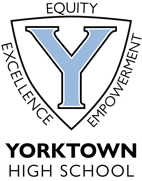 Yorktown High SchoolRequest for Teacher Recommendation Letter—Classroom InsightThis document is for teacher use only and information will be used in writing your college letter of recommendation.Please ask your teacher in advance before requesting a recommendation, then add teacher in Naviance and provide form.Describe your experience in my class.  What was your favorite assignment/project/lab in my class? Why? What was the biggest challenge you faced in my class? What strategies/resources did you use to overcome the challenge? Teacher Name:      Course Name:      Grade you were in when you had teacher:      Counselor:     Student Name:     Email Address:      Please list the colleges/universities that you are applying to:Name of College/UniversityApplication Due DateAre you using The Common App? (Y/N)